T.CKEÇİÖREN KAYMAKAMLIĞIFARABİ ANADOLU LİSESİ MÜDÜRLÜĞÜ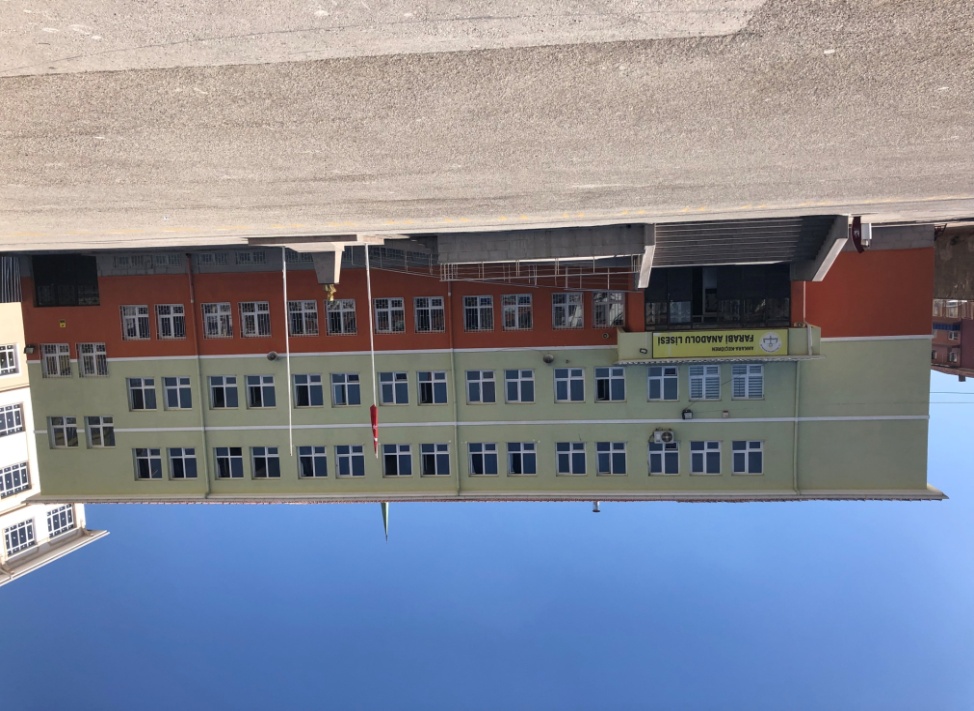 2019-2023 STRATEJİK PLANI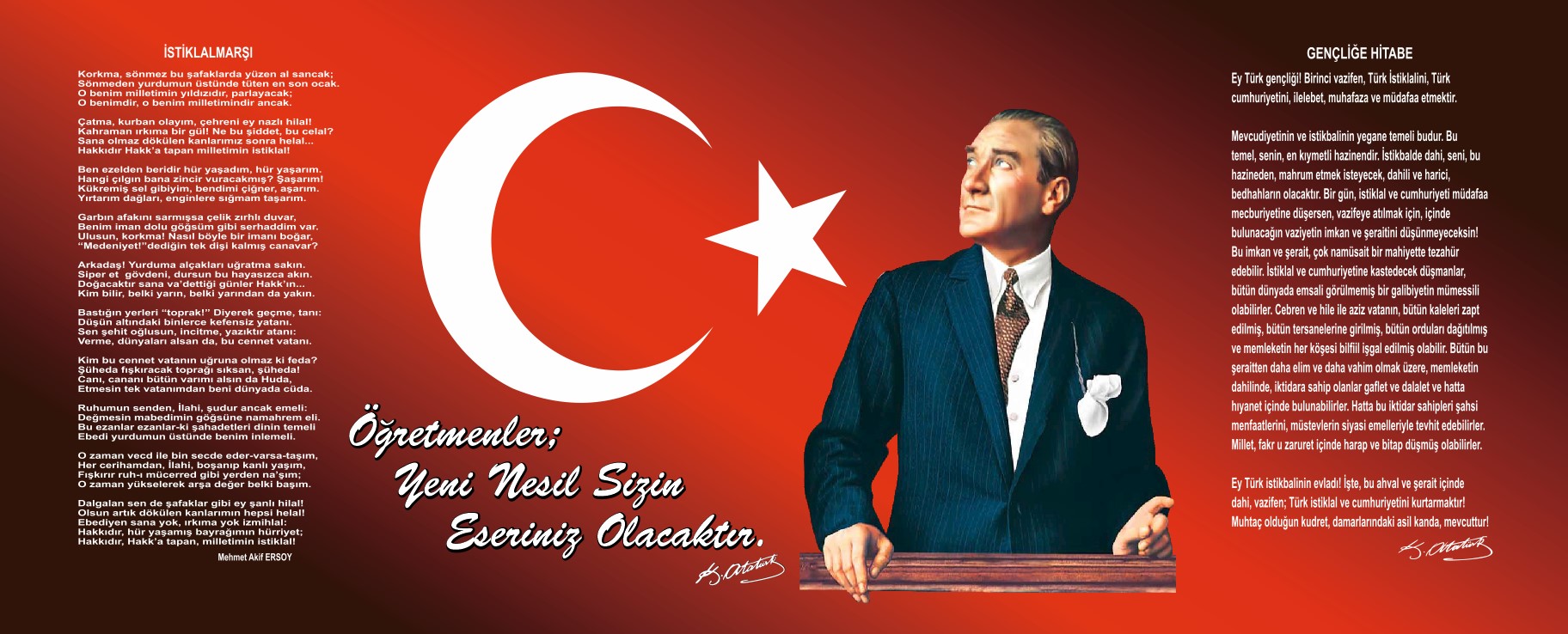 Sunuş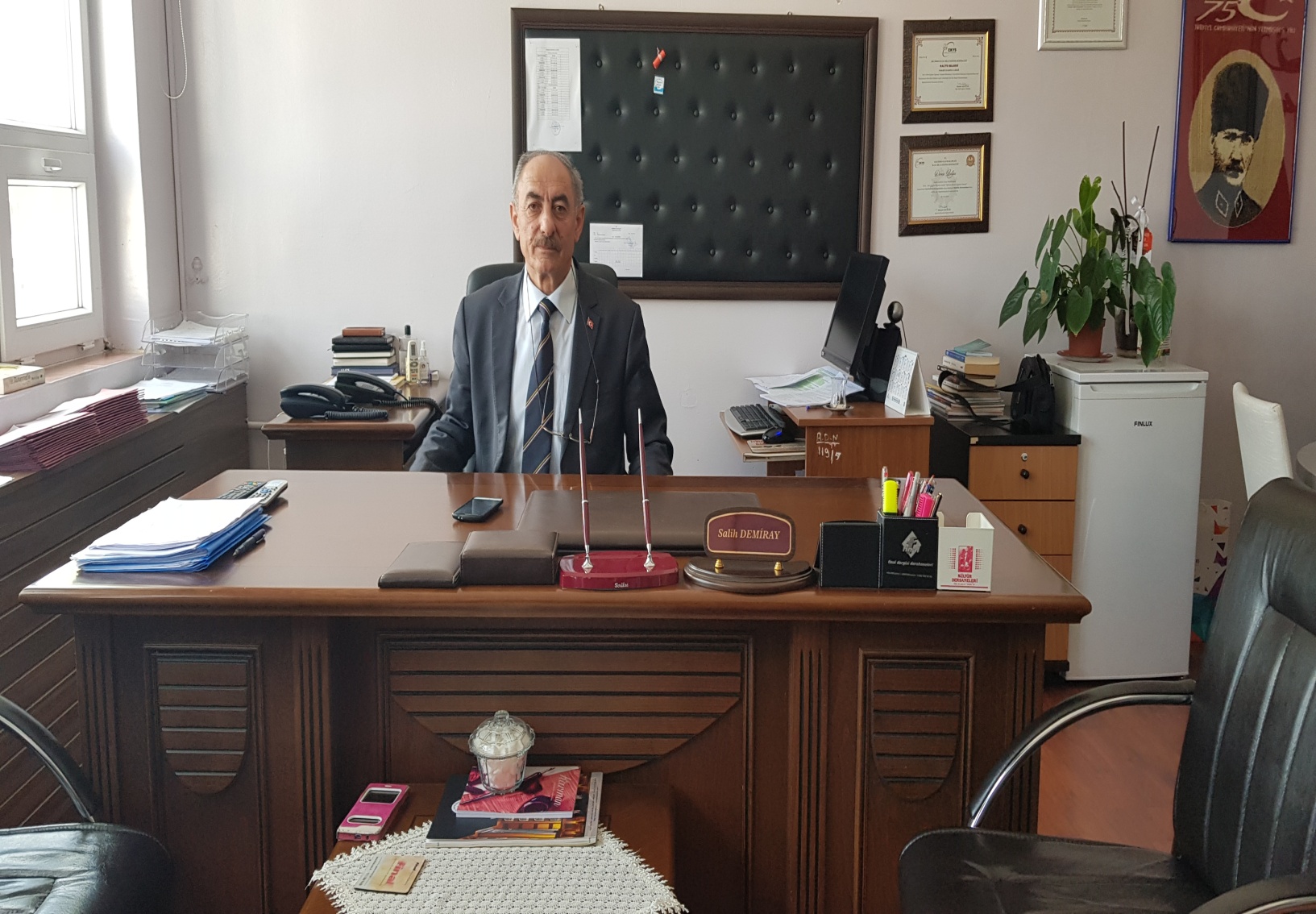                 Milli Eğitimimizin temel ilkelerinden biri nitelikli insan yetiştirmektir. Eğitim politakımızı; eşitlik,adalet,milli ve insani olma,bilimsellik üzerine kurduk. Bu özellikler birlikte olduğu ve bütünleştiği sürece bir sonuca ulaşır.             Eğitimde kaliteyi ve niteliği som derece önemsiyoruz. Öğrencinin bireysel çabasının yanında öğretmen modelide çok önemlidir. Eğitimde kaliteyi ve niteliği yakalamak için öğrenci-öğretmen-veli işbirliğini hiçbir zaman göz ardı etmememiz gerekir. Eğitim ve Öğretim bir ekip işidir. Okul; yönetimiyle,branş öğretmenleriyle,veliyle ve tüm çalışan personeliyle aynı hassasiyetle hareket etmelidir. Eğitimde kalite istiyorsak,ekip ruhu ile çalışmayı temel ilke edinen öğretmenlerin birbirine güç vermesi sonucu hem başarı hem kalite yakalanabilir.           Bir şeyi başarmanın en önemli yolu ona inanmaktır. İnanmak, başarmanın yarısıdır. Stratejik düşünce ile ve ortak tavır takınarak desteklenen yönetim anlayışı kurumları başarıya ulaştırır.          Okulumuzda eğitimde nitelik ve başarıyı arttırmak için öğrencilerin seçtiği derslerden ve üniversiteye hazırlık amaçlı DYK açılmıştır. Bu konuda eğitim kadromuz bize yeterli desteği vermiştir. El birliği ile öğrencilerin eğitimlerini ileriye götürmeye çalışmaktayız.        Eğitim yolculuğumuzda okulumuzun kalitesini, kültürünü, varlığımızı doğru ifade etmemizde yan yana birlikte yürüdüğümüz tüm öğretmenlerime ve personelime teşekkür ediyorum.                                                                                                                                                       SALİH DEMİRAY                                                                                                                                                         Okul MüdürüİçindekilerSunuş	3İçindekiler	4BÖLÜM I: GİRİŞ ve PLAN HAZIRLIK SÜRECİ	5BÖLÜM II: DURUM ANALİZİ	6Okulun Kısa Tanıtımı *	6Okulun Mevcut Durumu: Temel İstatistikler	11PAYDAŞ ANALİZİ	17GZFT (Güçlü, Zayıf, Fırsat, Tehdit) Analizi	21Gelişim ve Sorun Alanları	24BÖLÜM III: MİSYON, VİZYON VE TEMEL DEĞERLER	28MİSYONUMUZ *	28VİZYONUMUZ *	28TEMEL DEĞERLERİMİZ *	28BÖLÜM IV: AMAÇ, HEDEF VE EYLEMLER	29TEMA I: EĞİTİM VE ÖĞRETİME ERİŞİM	29TEMA II: EĞİTİM VE ÖĞRETİMDE KALİTENİN ARTIRILMASI	33TEMA III: KURUMSAL KAPASİTE	38V. BÖLÜM: MALİYETLENDİRME	41EKLER:	43BÖLÜM I: GİRİŞ ve PLAN HAZIRLIK SÜRECİ2019-2023 dönemi stratejik plan hazırlanması süreci Üst Kurul ve Stratejik Plan Ekibinin oluşturulması ile başlamıştır. Ekip tarafından oluşturulan çalışma takvimi kapsamında ilk aşamada durum analizi çalışmaları yapılmış ve durum analizi aşamasında paydaşlarımızın plan sürecine aktif katılımını sağlamak üzere paydaş anketi, toplantı ve görüşmeler yapılmıştır. Durum analizinin ardından geleceğe yönelim bölümüne geçilerek okulumuzun amaç, hedef, gösterge ve eylemleri belirlenmiştir. Çalışmaları yürüten ekip ve kurul bilgileri altta verilmiştir.STRATEJİK PLAN ÜST KURULUFARABİ ANADOLU LİSESİ STRATEJİK PLANLAMA EKİBİ                Günümüzde eğitim birçok kurum ve kuruluştan oluşan büyük çaplı bir sistemdir. Bu sistem içinde yer alan okullardan beklenen , çevreye uyum sağlayabilmeleri,çevreyi değişime hazırlayabilmeleri,açık ve dışa dönük stratejiler geliştirebilmeleridir. Bu anlamda 5018 Kamu Mali Yönetim ve Kontrol Kanunu ile tüm kamu kurum ve kuruluşlarının stratejik planlama yapması bir fırsat doğurmuştur.              Stratejik planlama ekibi olarak, okulumuzun gelecekte vermek istediği hedefleri,bu hedeflere nasıl ulaşılacağını analiz etmeye çalıştık. Bu analiz süreci bizlerde görev ve sorumluluk farkındalığını arttırmış,kurumsallığın ve sürdürülebilir yönetim anlayışının gelişmesine de katkıda bulunmuştur. Çalışmalarımız okul idarecileri,öğretmenleri,öğrencileri ve velileri ile birlikte uyumlu bir biçimde yürütülmüştür.               Bu süreçte bize her türlü dökümanı sağlayan,yardımcı olan,imkan yaratan okulumuzun tüm personeline teşekkürlerimizi sunuyoruz.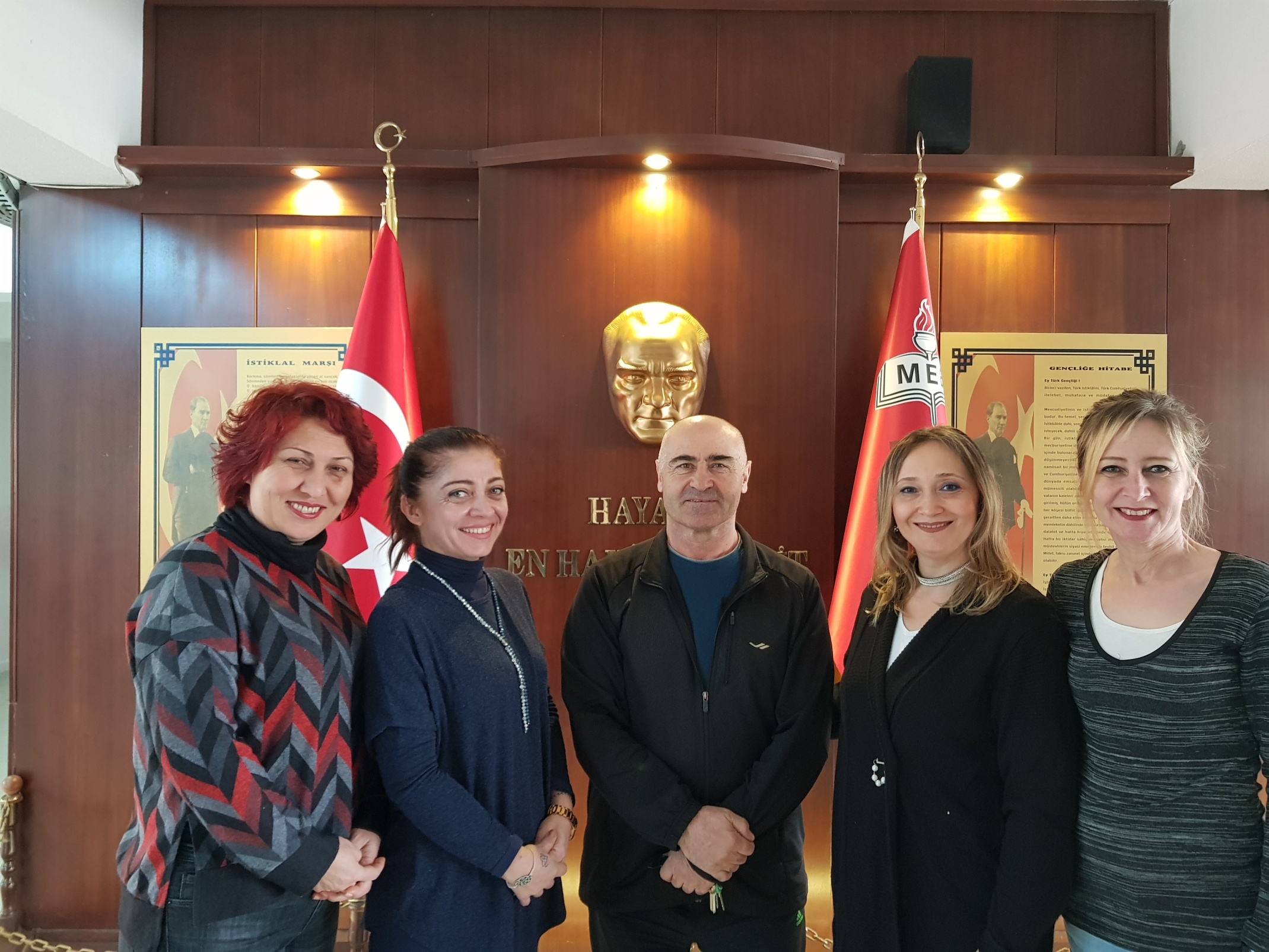 BÖLÜM II: DURUM ANALİZİDurum analizi bölümünde okulumuzun mevcut durumu ortaya konularak neredeyiz sorusuna yanıt bulunmaya çalışılmıştır. Bu kapsamda okulumuzun kısa tanıtımı, okul künyesi ve temel istatistikleri, paydaş analizi ve görüşleri ile okulumuzun Güçlü Zayıf Fırsat ve Tehditlerinin (GZFT) ele alındığı analize yer verilmiştir.OKULUMUZUN KISA TANITIMI :            Farabi Anadolu Lisesi 1991-1992 Eğitim-Öğretim yılında eski adı ile Ayvalı İlköğretim okulunun bahçesinde yer alan küçük binasında 12 derslik, 1 müdür (Kurucu Müdür Hikmet ÇİFTÇİ ) , 4 müdür yardımcısı, 1 müdür başyardımcısı 23 öğretmen ve 650 öğrenci ile eğitim ve öğretime açıldı. 1996-1997 Eğitim-Öğretim yılının 2. döneminde daha önce Keçiören Aktepe Lisesinin ek binası olarak yapılan, fakat boş tutulan şimdi hizmet verdiği binasına taşındı. Taşınma sırasında Okul Müdürü Murat ALPARSLAN, öğretmenler ve öğrenciler el birliği ile elleriyle sıraları, diğer araç gereçleri şimdi binaya taşıdı. Daha sonra bu bina Müdür vekili Abbas ÖZDİZLEKLİ tarafından Milli Eğitim Bakanlığına baş vurularak " FARABİ LİSESİ " için tapusu çıkarıldı ve bu okulun kendi öz malı haline getirildi. Binanın 'sıfır bina' olma özelliğinden dolayı laboratuvarlar, koridorlar bilgisayar odası Müdür Ahmet ŞİMŞEK döneminde fayansları ve yer döşemeleri yaptırılmıştır.           Yeni binamızda 21 derslik (tamamı akıllı tahta ile donanımlıdır) en son teknoloji ile donanımlı fen laboratuvarı, bilgisayar laboratuvarı, spor odası, müzik odası, resim odası, 2000 civarında kitabı ile kütüphanesi ve 135 kişilik konferans salonu ile eğitim ve öğretimine devam etmiştir.2015-2016 eğitim öğretim yılında fen ve bilgisayar laboratuarları kaldırılarak derslik haline getirilmiştir.2018-2019 eğitim öğretim yılında okulumuz ikili öğretim sistemine geçmiştir.  8725 metrekarelik alan üzerine kurulmuş olan okulumuzun bir bölümüne halen inşaatı devam etmekte olan 4 katlı 24 derslikli okul yapılmaktadır.           Çevre ağaçlandırması  okulun öğretmenleri ve öğrencileri tarafında yapılmıştır. Daha sonra Keçiören Belediyesi, Keçiören İlçe Milli Eğitim Müdürlüğü destek olarak, bugünkü duruma getirilmiştir. Okulumuz bahçesi voleybol, futbol, basketbol sahaları. Okulumuzda Zemin  katta;7 sınıf, Sistem odası, 1 Kütüphane, ,1 Müdür Yardımcısı Odası, 1katta. Öğretmenler odası, 1 çay ocağı, Müdür yardımcısı odası, memur odası, 6 sınıf, 2. katta 1 müdür odası, 1 rehberlik odası ,1 BEP odası, 6 sınıf, 1 mescit vardır. En alt katta; kantin, müzik odası, resim odası, spor odası, arşiv, çok amaçlı salon, kazan dairesi, 1 kız 1 erkek soyunma odası, 1 malzeme odası ve 1depo bulunmaktadır.             Okulumuz çevresinde küçük sayılacak parklar, Farabi adında bir cami, pasta haneler, halk pazar yeri ile çevrilidir. Yakın olan okullar ise şöyledir, Satuk Buğra ilkokulu yaklaşık 500 m., 120 yıl ortaokulu yaklaşık 300 m. Fethiye Kemal Anadolu Lisesi 750 m. Meltem Koleji 850 m.  Hayat Koleji 850 m. Abdullah Mürşide Anadolu Lisesi 1000 m. uzaklıktadır. Ulus ve Kızılay ’a Belediye otobüsleri ve dolmuşla ulaşım olup , İvedik metrosundan ring hattı bulunmaktadır.Okul binamızın dışarıdan görünüşü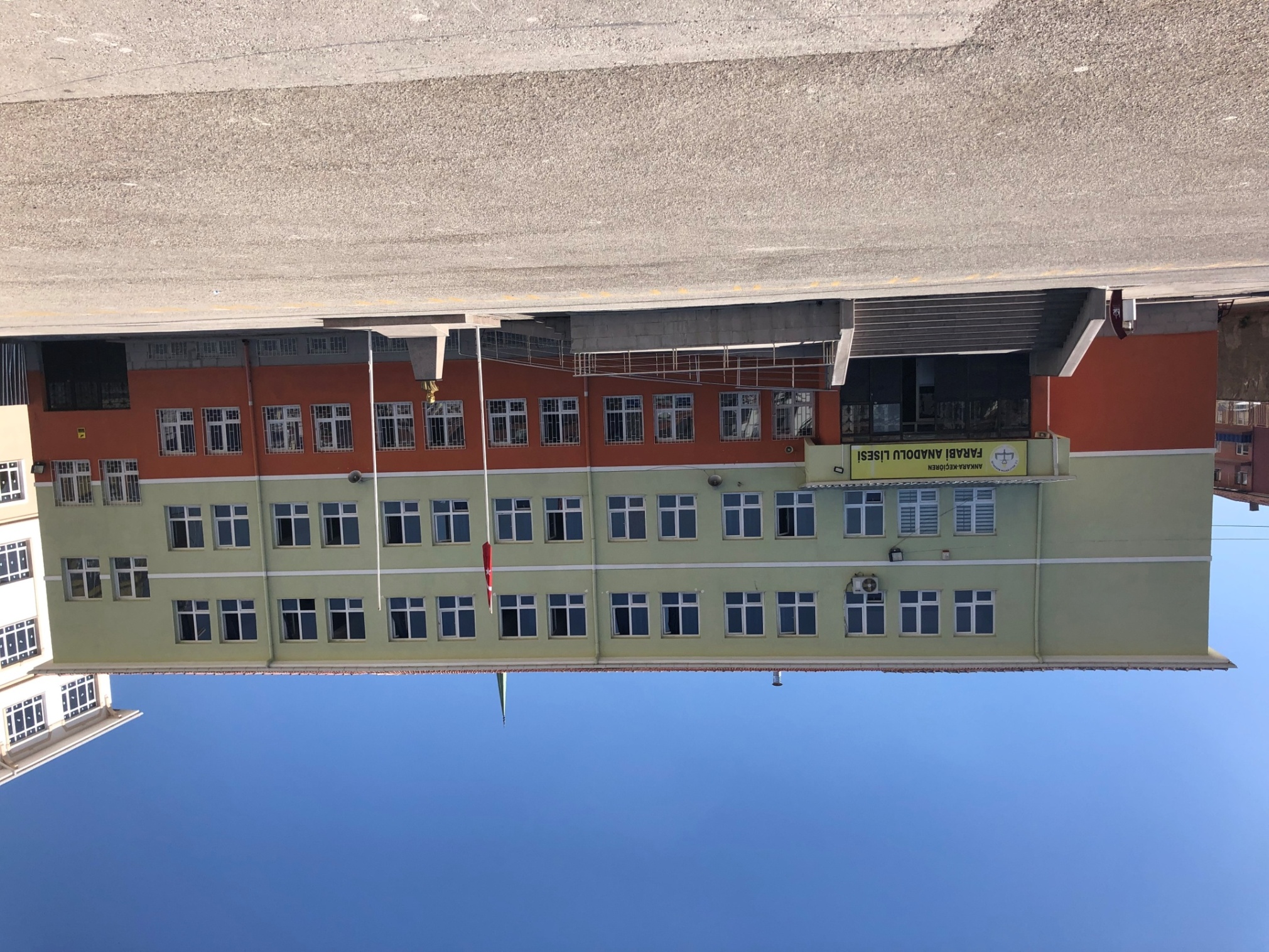 Yeni inşa edilen 24 derslikli okul binası dışarıdan görünüşü Okulun Mevcut Durumu: Temel İstatistikler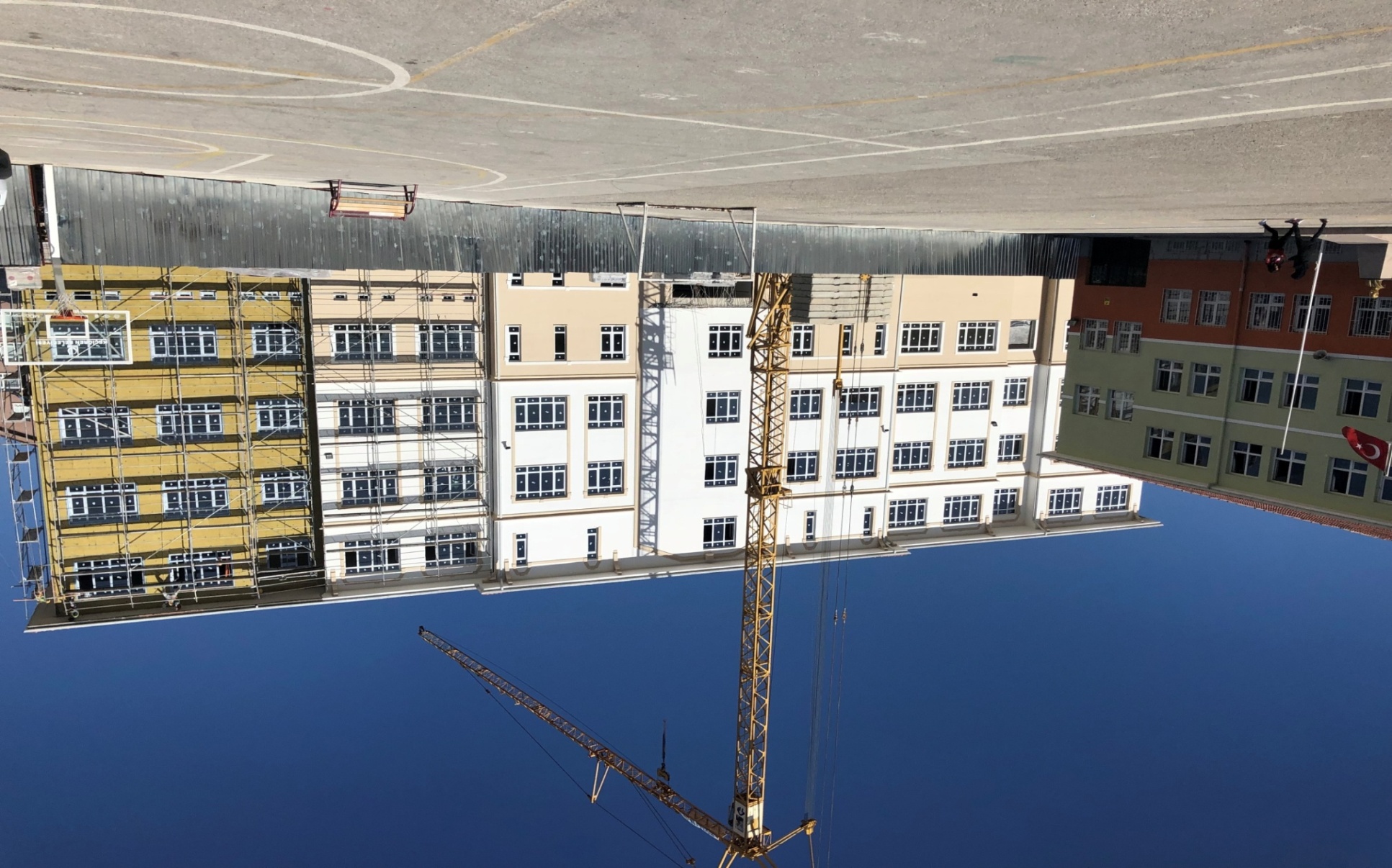 Okul KünyesiOkulumuzun temel girdilerine ilişkin bilgiler altta yer alan okul künyesine ilişkin tabloda yer almaktadır.Temel Bilgiler Tablosu- Okul Künyesi Çalışan BilgileriOkulumuzun çalışanlarına ilişkin bilgiler altta yer alan tabloda belirtilmiştir.Çalışan Bilgileri TablosuOkulumuz Bina ve Alanları	Okulumuzun binası ile açık ve kapalı alanlarına ilişkin temel bilgiler altta yer almaktadır.Okul Yerleşkesine İlişkin Bilgiler Sınıf ve Öğrenci Bilgileri Okulumuzda yer alan sınıfların öğrenci sayıları alttaki tabloda verilmiştirDonanım ve Teknolojik KaynaklarımızTeknolojik kaynaklar başta olmak üzere okulumuzda bulunan çalışır durumdaki donanım malzemesine ilişkin bilgiye alttaki tabloda yer verilmiştir.Teknolojik Kaynaklar TablosuGelir ve Gider BilgisiOkulumuzun genel bütçe ödenekleri, okul aile birliği gelirleri ve diğer katkılarda dâhil olmak üzere gelir ve giderlerine ilişkin son iki yıl gerçekleşme bilgileri alttaki tabloda verilmiştir.PAYDAŞ ANALİZİKurumumuzun temel paydaşları öğrenci, veli ve öğretmen olmakla birlikte eğitimin dışsal etkisi nedeniyle okul çevresinde etkileşim içinde olunan geniş bir paydaş kitlesi bulunmaktadır. Paydaşlarımızın görüşleri anket, toplantı, dilek ve istek kutuları, elektronik ortamda iletilen önerilerde dâhil olmak üzere çeşitli yöntemlerle sürekli olarak alınmaktadır.Paydaş anketlerine ilişkin ortaya çıkan temel sonuçlara altta yer verilmiştir : Öğrenci Anketi Sonuçları 2018-2019 Eğitim Öğretim yılında Farabi Anadolu Lisesi olarak ikili öğretime geçişimiz öğrenci memnuniyet anketini etkilemiştir. Blok dersin yapılması ve tenefüslerin 10 dakika olması öğrenci memnuniyetini düşürmüştür.Öğretmen Anketi Sonuçları: Veli Anketi Sonuçları: GZFT (Güçlü, Zayıf, Fırsat, Tehdit) Analizi *Okulumuzun temel istatistiklerinde verilen okul künyesi, çalışan bilgileri, bina bilgileri, teknolojik kaynak bilgileri ve gelir gider bilgileri ile paydaş anketleri sonucunda ortaya çıkan sorun ve gelişime açık alanlar iç ve dış faktör olarak değerlendirilerek GZFT tablosunda belirtilmiştir. Dolayısıyla olguyu belirten istatistikler ile algıyı ölçen anketlerden çıkan sonuçlar tek bir analizde birleştirilmiştir.Kurumun güçlü ve zayıf yönleri donanım, malzeme, çalışan, iş yapma becerisi, kurumsal iletişim gibi çok çeşitli alanlarda kendisinden kaynaklı olan güçlülükleri ve zayıflıkları ifade etmektedir ve ayrımda temel olarak okul müdürü/müdürlüğü kapsamından bakılarak iç faktör ve dış faktör ayrımı yapılmıştır. Açıklama : Güçlü  ve zayıf yönler belirlenirken, anket sonuçlarına göre 3.50 ve altı zayıf yön; 3.50 ve üstü güçlü yön olarak alınacaktır.Öğrenci başarısı, sosyal-sportif-kültürel faaliyetler, devamsızlık, disiplin ve okul terkleri dikkate alınarak güçlü ve zayıf yönler olarak belirlenecektir. Çalışanların okulda bulundukları süre, bilgi birikimleri, eğitim durumları, hizmet içi eğitimleri gibi faktörler güçlü veya zayıf alan olarak belirlenecektir. Velilerin veli toplantılarına katılım oranları, eğitim durumları gibi faktörler güçlü veya zayıf alan olarak belirlenecektir.Yönetim ve iletişim süreçleri,  anket sonuçları ve diğer verilere göre değerlendirilecektir.  Anket sonuçlarınıza göre tablodaki güçlü ve zayıf yönler açıklamaya göre doldurulacaktır. İçsel Faktörler *Güçlü Yönler	Zayıf YönlerDışsal Faktörler *FırsatlarTehditler Gelişim ve Sorun AlanlarıGelişim ve sorun alanları analizi ile GZFT analizi sonucunda ortaya çıkan sonuçların planın geleceğe yönelim bölümü ile ilişkilendirilmesi ve buradan hareketle hedef, gösterge ve eylemlerin belirlenmesi sağlanmaktadır. Gelişim ve sorun alanları ayrımında eğitim ve öğretim faaliyetlerine ilişkin üç temel tema olan Eğitime Erişim, Eğitimde Kalite ve kurumsal Kapasite kullanılmıştır. Eğitime erişim, öğrencinin eğitim faaliyetine erişmesi ve tamamlamasına ilişkin süreçleri; Eğitimde kalite, öğrencinin akademik başarısı, sosyal ve bilişsel gelişimi ve istihdamı da dâhil olmak üzere eğitim ve öğretim sürecinin hayata hazırlama evresini; Kurumsal kapasite ise kurumsal yapı, kurum kültürü, donanım, bina gibi eğitim ve öğretim sürecine destek mahiyetinde olan kapasiteyi belirtmektedir.Gelişim ve sorun alanlarına ilişkin GZFT analizinden yola çıkılarak saptamalar yapılırken yukarıdaki tabloda yer alan ayrımda belirtilen temel sorun alanlarına dikkat edilmesi gerekmektedir. GZFT (SWOT) ANALİZİGZFT (SWOT) Analizi hazırlanırken ilk önce dış paydaş görüş ve önerileri alınmıştır. İç paydaşların görüş ve önerilerini almak için yapılan toplantı ve çalıştaylarda dış paydaş değerlendirme sonuçları da paylaşılmıştır. Paydaş görüş ve önerilerinin alınmasında çapraz fonksiyonel takım yaklaşımı, çevresel değişimlere karşılık sistem yeteneklerinin haritasının çıkarılması, anket, mülakat, fikir tepsisi, istasyon, kök sorun analizi ve beyin fırtınası yöntem ve teknikleri kullanılmıştır. Güçlü yönlerimiz okulumuzun hedeflere ulaşabilmesi için avantaj sağlayacak nitelikleri, zayıf yönlerimiz ise okulumuzun dezavantaj oluşturacak nitelikleri göstermektedir. Zayıf ve güçlü yönlerimiz okulumuzun iç faktörleridir. Okulumuza yönelik fırsatlar ve tehditler dış faktörlerdir. Bu faktörlerin tespitinde PEST analizi kullanılmıştır. GZFT (SWOT) analizi, MEB 2019-2023 Stratejik Plan temel yapısında belirlenen erişim, kalite, kapasite temalarıyla ilişkilendirilmiş, çalışanları ile yapılan genel değerlendirmedeki oylama sonuçlarına göre öncelik sırası dikkate alınarak gruplandırılmıştır. Stratejik planlama ekibi toplantısında GZFT analizi için yapılacak çalışmalar belirlenmiştir. Müdürlüğümüz Katılımcıların ifade ettikleri fikirler Müdürlüğümüz yöneticilerinin katıldığı 34 toplantıda sunularak, önceliklendirilmiştir. Yapılan önceliklendirme sonucu; görüş güçlü, görüş zayıf, görüş fırsat, görüş tehdit olarak belirlenmiştir.Gelişim ve Sorun AlanlarımızBÖLÜM III: MİSYON, VİZYON VE TEMEL DEĞERLEROkul Müdürlüğümüzün Misyon, vizyon, temel ilke ve değerlerinin oluşturulması kapsamında öğretmenlerimiz, öğrencilerimiz, velilerimiz, çalışanlarımız ve diğer paydaşlarımızdan alınan görüşler, sonucunda stratejik plan hazırlama ekibi tarafından oluşturulan Misyon, Vizyon, Temel Değerler; Okulumuz üst kurulana sunulmuş ve üst kurul tarafından onaylanmıştır.BÖLÜM IV: AMAÇ, HEDEF VE EYLEMLERTEMA I: EĞİTİM VE ÖĞRETİME ERİŞİMEğitim ve öğretime erişim okullaşma ve okul terki, devam ve devamsızlık, okula uyum ve oryantasyon, özel eğitime ihtiyaç duyan bireylerin eğitime erişimi, yabancı öğrencilerin eğitime erişimi ve hayat boyu öğrenme kapsamında yürütülen faaliyetlerin ele alındığı temadır.Stratejik Amaç 1:           Kayıt bölgesi içerisinde yaşayan çocukların sosyal, kültürel, ekonomik farklılıklarından  ve dezavantajlarından etkilenmeden eğitim ve öğretime adil şartlar altında erişimlerinin sağlayan, öğrencilerin uyum ve devamsızlık sorunlarını gideren etkin bir yönetim yapısı kurmak.  Stratejik Hedef 1.1.  Kayıt bölgemizde yer alan çocukların başta dezavantajlı gruplar olmak üzere öğrencilerimizin tamamının eğitime katılımını sağlamak ve öğrencilerin uyum ve devamsızlık sorunlarını gidermek Performans Göstergeleri EylemlerTEMA II: EĞİTİM VE ÖĞRETİMDE KALİTENİN ARTIRILMASIEğitim ve öğretimde kalitenin artırılması başlığı esas olarak eğitim ve öğretim faaliyetinin hayata hazırlama işlevinde yapılacak çalışmaları kapsamaktadır. Bu tema altında akademik başarı, sınav kaygıları, sınıfta kalma, ders başarıları ve kazanımları, disiplin sorunları, öğrencilerin bilimsel, sanatsal, kültürel ve sportif faaliyetleri ile istihdam ve meslek edindirmeye yönelik rehberlik ve diğer mesleki faaliyetler yer almaktadır. Stratejik Amaç 2: Öğrencilerimizin gelişmiş dünyaya uyum sağlayacak şekilde donanımlı bireyler olabilmesi için eğitim ve öğretimde kalite artırılacaktır.Stratejik Hedef 2.1.  Öğrenme kazanımlarını takip eden ve velileri de sürece dâhil eden bir yönetim anlayışı ile öğrencilerimizin akademik başarıları ve sosyal faaliyetlere etkin katılımı artırılacaktır.Performans GöstergeleriEylemlerStratejik Hedef 2.2.  Etkin bir rehberlik anlayışıyla, öğrencilerimizi ilgi ve becerileriyle orantılı bir şekilde üst öğrenime veya istihdama hazır hale getiren daha kaliteli bir kurum yapısına geçilecektir. Performans GöstergeleriEylemlerTEMA III: KURUMSAL KAPASİTEStratejik Amaç 3: Eğitim ve öğretim faaliyetlerinin daha nitelikli olarak verilebilmesi için okulumuzun kurumsal kapasitesi güçlendirilecektir. Stratejik Hedef 3.1. Okulumuz hizmetlerinin etkin sunumunu sağlamak üzere insan kaynaklarının yapısını ve niteliğini geliştirmek. Performans GöstergeleriStratejik Hedef 3.2. Plan dönemi sonuna kadar, belirlenen kurum standartlarına uygun eğitim ortamlarını tesis etmek; etkin, verimli bir mali yönetim yapısını oluşturmak.V. BÖLÜM: MALİYETLENDİRME2019-2023 Stratejik Planı Faaliyet/Proje Maliyetlendirme Tablosu VI. BÖLÜM: İZLEME VE DEĞERLENDİRMEOkulumuz Stratejik Planı izleme ve değerlendirme çalışmalarında 5 yıllık Stratejik Planın izlenmesi ve 1 yıllık gelişim planın izlenmesi olarak ikili bir ayrıma gidilecektir. Stratejik planın izlenmesinde 6 aylık dönemlerde izleme yapılacak denetim birimleri, il ve ilçe millî eğitim müdürlüğü ve Bakanlık denetim ve kontrollerine hazır halde tutulacaktır.Yıllık planın uygulanmasında yürütme ekipleri ve eylem sorumlularıyla aylık ilerleme toplantıları yapılacaktır. Toplantıda bir önceki ayda yapılanlar ve bir sonraki ayda yapılacaklar görüşülüp karara bağlanacaktır. Üst Kurul BilgileriÜst Kurul BilgileriEkip BilgileriEkip BilgileriAdı SoyadıUnvanıAdı SoyadıUnvanıSalih DEMİRAYOkul MüdürüYEŞİM KOYUNCU ŞAHİNMÜDÜR YARDIMCISISeyit Hasan SEYİTMüdür YardımcısıBerrin ERSENÖĞRETMENAyşe ÖZENOkul Aile Birliği ÜyesiSerap EKİNCİÖĞRETMENNuran DİLAVEROkul aile birliği başkanıŞengül BARÖĞRETMENŞahika TURALOkul zümre başkanıSibel BOYANÖĞRETMENYusuf ÖZTÜRKÖĞRETMENİli: ANKARAİli: ANKARAİli: ANKARAİli: ANKARAİlçesi: KEÇİÖRENİlçesi: KEÇİÖRENİlçesi: KEÇİÖRENİlçesi: KEÇİÖRENAdres: Seval Cad. Soylu Sok. No17 KEÇİÖREN ANKARASeval Cad. Soylu Sok. No17 KEÇİÖREN ANKARASeval Cad. Soylu Sok. No17 KEÇİÖREN ANKARACoğrafi Konum (link)*: Coğrafi Konum (link)*: https://www.google.com/maps/@39.9797295,32.8155589,16z?hl=tr-TRhttps://www.google.com/maps/@39.9797295,32.8155589,16z?hl=tr-TRTelefon Numarası: 312327258231232725823123272582Faks Numarası:Faks Numarası:31232725813123272581e- Posta Adresi:farabilisesi06@mail.comfarabilisesi06@mail.comfarabilisesi06@mail.comWeb sayfası adresi:Web sayfası adresi:http://farabilisesi.meb.k12.tr/http://farabilisesi.meb.k12.tr/Kurum Kodu:750694750694750694Öğretim Şekli:Öğretim Şekli:İkili Eğitimİkili EğitimOkulun Hizmete Giriş Tarihi : 1991Okulun Hizmete Giriş Tarihi : 1991Okulun Hizmete Giriş Tarihi : 1991Okulun Hizmete Giriş Tarihi : 1991Toplam Çalışan SayısıToplam Çalışan SayısıÖğrenci Sayısı:Kız540540Öğretmen SayısıKadın5353Öğrenci Sayısı:Erkek567567Öğretmen SayısıErkek1818Öğrenci Sayısı:Toplam11071107Öğretmen SayısıToplam7171Derslik Başına Düşen Öğrenci SayısıDerslik Başına Düşen Öğrenci SayısıDerslik Başına Düşen Öğrenci Sayısı: 30,75Şube Başına Düşen Öğrenci SayısıŞube Başına Düşen Öğrenci SayısıŞube Başına Düşen Öğrenci Sayısı30.75Öğretmen Başına Düşen Öğrenci SayısıÖğretmen Başına Düşen Öğrenci SayısıÖğretmen Başına Düşen Öğrenci Sayısı: 70Şube Başına 30’dan Fazla Öğrencisi Olan Şube SayısıŞube Başına 30’dan Fazla Öğrencisi Olan Şube SayısıŞube Başına 30’dan Fazla Öğrencisi Olan Şube Sayısı33Öğrenci Başına Düşen Toplam Gider Miktarı*Öğrenci Başına Düşen Toplam Gider Miktarı*Öğrenci Başına Düşen Toplam Gider Miktarı*: 90 tlÖğretmenlerin Kurumdaki Ortalama Görev SüresiÖğretmenlerin Kurumdaki Ortalama Görev SüresiÖğretmenlerin Kurumdaki Ortalama Görev Süresi: 10Unvan*ErkekKadınToplamOkul Müdürü ve Müdür Yardımcısı213Sınıf Öğretmeni000Branş Öğretmeni195271Rehber Öğretmen112İdari Personel1-1Yardımcı Personel246Güvenlik Personeli101Toplam Çalışan Sayıları265871 öğretmen6 personel1 memur78 TOPLAMOkul BölümleriOkul BölümleriÖzel AlanlarVarYokOkul Kat Sayısı3Çok Amaçlı SalonVarDerslik Sayısı18Çok Amaçlı SahaYokDerslik Alanları (m2)49KütüphaneVarKullanılan Derslik Sayısı18Fen LaboratuvarıYokŞube Sayısı29Bilgisayar LaboratuvarıYokİdari Odaların Alanı (m2)12İş AtölyesiVarÖğretmenler Odası (m2)24Beceri AtölyesiYokOkul Oturum Alanı (m2)8725PansiyonYokOkul Bahçesi (Açık Alan)(m2)3850MescitVarOkul Kapalı Alan (m2)4875Proje OdasıVarSanatsal, bilimsel ve sportif amaçlı toplam alan (m2)119Kantin (m2)30Tuvalet Sayısı7SINIFIKızErkekToplamSINIFIKızErkekToplamSINIFIKızErkekToplamSINIFIKızErkekToplam  9. Sınıf / A10. Sınıf / A11. Sınıf / A12. Sınıf /A  9. Sınıf / B10. Sınıf / B11. Sınıf / B12. Sınıf / B  9. Sınıf / C10. Sınıf / C11. Sınıf / C12. Sınıf / C  9. Sınıf / D10. Sınıf / D11. Sınıf / D12.Sınıf /D  9. Sınıf / E10. Sınıf / E11. Sınıf / E  9. Sınıf / F10. Sınıf / F11. Sınıf / F  9. Sınıf / G10. Sınıf / G  9. Sınıf / H10. Sınıf / H  9. Sınıf / I10. Sınıf / İ  9. Sınıf / İ10. Sınıf /K 9. Sınıf / J10.Sınıf / L 9. Sınıf / K10.Sınıf /M 9. Sınıf / L 9. Sınıf / MAkıllı Tahta Sayısı21TV Sayısı4Masaüstü Bilgisayar Sayısı23Yazıcı Sayısı8Taşınabilir Bilgisayar Sayısı3Fotokopi Makinesi Sayısı3Projeksiyon Sayısı3İnternet Bağlantı Hızı286,7 MbYıllarGelir MiktarıGider Miktarı20172.497.401,7224097322,8420182.536.227,812.536.227,81ÖĞRENCİ MEMNUNİYET ANKETİ         ÖĞRENCİ MEMNUNİYET ANKETİ         MEMNUNİYET ANKET SONUCUMEMNUNİYET ANKET SONUCUÖĞRENCİ MEMNUNİYET ANKETİ         ÖĞRENCİ MEMNUNİYET ANKETİ         MEMNUNİYET ANKET SONUCUMEMNUNİYET ANKET SONUCUSIRA NOGÖSTERGELERSONUÇSONUÇ %1İhtiyaç duyduğumda okul çalışanlarıyla rahatlıkla görüşebiliyorum.3,24          64,752Okul müdürü ile ihtiyaç duyduğumda rahatlıkla konuşabiliyorum.3,04          60,793Okulun rehberlik servisinden yeterince yararlanabiliyorum.3,51          70,304Okula ilettiğimiz öneri ve isteklerimiz dikkate alınır.         2,71          54,265Okulda kendimi güvende hissediyorum.         3,08          61,586Okulda öğrencilerle ilgili alınan kararlarda bizlerin görüşleri alınır.         2,50          50,107Öğretmenler yeniliğe açık olarak derslerin işlenişinde çeşitli yöntemler kullanmaktadır.         3,34          66,738Derslerde konuya göre uygun araç gereçler kullanılmaktadır.         3,4368,519Teneffüslerde ihtiyaçlarımı giderebiliyorum.2,5551,0910Okulun içi ve dışı temizdir.2,9358,6111Okulun binası ve diğer fiziki mekanlar yeterlidir.2,4749,3112Okul kantininde satılan malzemeler sağlıklı ve güvenlidir.2,9358,6113Okulumuzda yeterli miktarda sanatsal ve kültürel faaliyetler düzenlenmektedir.2,6653,27GENEL DEĞERLENDİRMEGENEL DEĞERLENDİRME2,9559,07FARABİ ANADOLU LİSESİFARABİ ANADOLU LİSESİSTRATEJİK PLANI (2019-2023)STRATEJİK PLANI (2019-2023)   “ İÇ PAYDAŞ ÖĞRETMEN GÖRÜŞ VE DEĞERLENDİRMELERİ” ANKET FORMU     “ İÇ PAYDAŞ ÖĞRETMEN GÖRÜŞ VE DEĞERLENDİRMELERİ” ANKET FORMU  ANKET SONUCUANKET SONUCU   “ İÇ PAYDAŞ ÖĞRETMEN GÖRÜŞ VE DEĞERLENDİRMELERİ” ANKET FORMU     “ İÇ PAYDAŞ ÖĞRETMEN GÖRÜŞ VE DEĞERLENDİRMELERİ” ANKET FORMU  ANKET SONUCUANKET SONUCUSIRA NOGÖSTERGELERSONUÇSONUÇ %1Okulumuzda alınan kararlar, çalışanların katılımıyla alınır.3,2164,172Kurumdaki tüm duyurular çalışanlara zamanında iletilir.3,1763,333Her türlü ödüllendirmede adil olma, tarafsızlık ve objektiflik esastır.3,3366,674Kendimi, okulun değerli bir üyesi olarak görürüm.3,7174,175Çalıştığım okul bana kendimi geliştirme imkânı tanımaktadır.3,5070,006Okul, teknik araç ve gereç yönünden yeterli donanıma sahiptir.3,3366,677Okulda çalışanlara yönelik sosyal ve kültürel faaliyetler düzenlenir.3,5070,008Okulda öğretmenler arasında ayrım yapılmamaktadır.3,2965,839Okulumuzda yerelde ve toplum üzerinde olumlu etki bırakacak çalışmalar yapmaktadır.3,6773,3310Yöneticilerimiz, yaratıcı ve yenilikçi düşüncelerin üretilmesini teşvik etmektedir.2,9659,1711Yöneticiler, okulun vizyonunu, stratejilerini, iyileştirmeye açık alanlarını vs. çalışanlarla paylaşır.3,5070,0012Okulumuzda sadece öğretmenlerin kullanımına tahsis edilmiş yerler yeterlidir.3,1362,5013Alanıma ilişkin yenilik ve gelişmeleri takip eder ve kendimi güncellerim.3,0060,00GENEL DEĞERLENDİRMEGENEL DEĞERLENDİRME3,3366,60FARABİ ANADOLU LİSESİFARABİ ANADOLU LİSESİSTRATEJİK PLANI (2019-2023)STRATEJİK PLANI (2019-2023)“ İÇ PAYDAŞ ÖĞRENCİ GÖRÜŞ VE DEĞERLENDİRMELERİ” ANKET FORMU                                “ İÇ PAYDAŞ ÖĞRENCİ GÖRÜŞ VE DEĞERLENDİRMELERİ” ANKET FORMU                                “ İÇ PAYDAŞ ÖĞRENCİ GÖRÜŞ VE DEĞERLENDİRMELERİ” ANKET FORMU                                “ İÇ PAYDAŞ ÖĞRENCİ GÖRÜŞ VE DEĞERLENDİRMELERİ” ANKET FORMU                                                         VELİ MEMNUNİYET ANKETİ                                  VELİ MEMNUNİYET ANKETİ         MEMNUNİYET ANKET SONUCUMEMNUNİYET ANKET SONUCU                         VELİ MEMNUNİYET ANKETİ                                  VELİ MEMNUNİYET ANKETİ         MEMNUNİYET ANKET SONUCUMEMNUNİYET ANKET SONUCUSIRA NOGÖSTERGELERSONUÇSONUÇ %1İhtiyaç duyduğumda okul çalışanlarıyla rahatlıkla görüşebiliyorum.5,001,002Bizi ilgilendiren okul duyurularını zamanında öğreniyorum.5,003,003Öğrencimle ilgili konularda okulda rehberlik hizmeti alabiliyorum.5,003,004Okula ilettiğimiz şikayet ve isteklerimiz dikkate alınır.5,002,005Öğretmenler yenil,iğe açık olarak derslerin işlenişinde çeşitli yöntemler kullanmaktadır.5,004,006Okulda yabancı kişilere karşı güvenlik önlemleri alınmaktadır.4,003,007Okulda bizleri ilgilendiren kararlarda görüşlerimiz dikkate alınır.5,002,008E-Okul veli bilgilendirme sistemi ile okulun internet sayfasını düzenli olarak takip ediyorum.5,002,009Çocuğumun okulunu sevdiğini ve öğretmenleri ile iyi anlaştığını düşünüyorum.4,004,0010Okul teknik araç ve gereç yönünden yeterli donanıma sahiptir.5,003,0011Okul her zaman temiz ve bakımlıdır.5,003,0012Okulun binası ve diğer fiziki mekanlar yeterlidir.5,002,0013Okulumuzda yeterli miktarda sanatsal ve kültürel faaliyetler düzenlenmektedir.5,004,00GENEL DEĞERLENDİRMEGENEL DEĞERLENDİRME4,852,77Öğrenciler *Okul müdürüne ihtiyaç duyulduğunda ulaşılabilmektedir.  *Öğrenci ile iletişimin sağlanması ve sorunların çözümünde yardımcı güçlü bir rehberlik servisinin olması* Sosyal kültürel ve sportif etkinliklerin fazla olması*Ankara'nın merkezinde olması ve üniversitelere yakın olması nedeniyle eğitim-öğretim fırsatlarına açık olması * Keçiören Belediyesine yakın olması* Güçlü bir eğitim öğretim kadrosunun bulunması* Okul rehberli servisinden yararlanılması* Okulda öğrencilerle ilgili alınan kararlarda öğrenci görüşlerinin alınması* Okul içi ve dışının temiz olması* Okul kantininde satılan malzemelerin sağlıklı ve güvenilir olması* Derslerde dersin ihtiyacı ve konuya göre uygun çeşitli araç gereç kullanılması* Servis kullanan öğrenciler açısından ana arterlerin kullanılmaması ve böylece zamandan kazanç sağlanması* İletilen öneri ve isteklerin dikkate alınması* Okulun binası ve diğer fiziki mekanların yeterli olması* Öğrencinin okulda kendini güvenli hissetmesiÇalışanlar* Mesleğinde kıdemli, tecrübeli, dinamik, araştırmacı ve sosyal yönü güçlü öğretmenlerin olması * Öğretmen-öğrenci-idare iletişiminin güçlü olması, veli ve öğrencinin öğretmen ile okul idaresine rahatlıkla ulaşabilmesi; bu durumun veliye olumlu olarak yansıması * Öğretmenlerimizin ve okulumuzun öğrencilerine karşı maddi - manevi desteği ve duyarlılığının olması  * Sosyal, sportif ve kültürel etkinliklerin ve gezilerin fazla olması ve bu çalışmalara destek veren öğretmen ve idareci kadrosunun olması * Okulun katıldığı yarışma ve etkinliklerde başarılı olması ve derece alması * Okula öğrenci talebinin yüksek olmasıVeliler*Öğretmenler yeniliğe açık olarak derslerin işlenişinde çeşitli yöntemler kullanması* Yönetici ve öğretmenlerin nitelikli olması * Bütçe kaynaklarının etkili ve verimli kullanılması *  Sorunların çözümünde iletişim odaklı olunması* Okul duyurularının zamanında öğrenilmesi* Okula iletilen şikayet ve isteklerin dikkate alınması*Okulda yabancı kişilere karşı güvenlik önlemlerinin alınması* Okulun teknik araç ve gereç yönünden yeterli donanıma sahip olması* Yönetici sayısının yeterli olması *Okulda yeterli miktarda sanatsal ve kültürel faaliyetlerin düzenlenmesi* E okul veli bilgilendirme sistemi ile okulun internet sayfasından öğrencinin düzenli olarak takip edilmesi* Okulda velileri ilgilendiren kararlarda görüşlerin alınması* Okulun her zaman temiz ve bakımlı olması* Öğretmenlerin yeniliğe açık olarak ders işlenişinde çeşitli yöntem ve teknikleri kullanmasıBina ve Yerleşke* Okulumuz ana caddeden uzak olması nedeniyle çevresinde kafeterya, oyun salonu bulunmamaktadır.Okulun merkezi konumda ve ulaşımın kolay olması, karakola yakın olması, okul polisinin olması ve okul güvenliğinin yüksek olması * Çalışanlar arası işbirliğinin, iletişimin ve motivasyonunun yüksek olması * Fiziki kapasitenin yetersiz olmasına rağmen verimli çalışılması  * Öğretmen kadrosunda eksiklik yaşanmaması * Sosyal sportif faaliyetlerinin sayılarında sürekli artış olmasıDonanım* Teknolojik imkânların yakından takip edilmesi ve okulumuzun teknolojik donanıma sahip olması * Etkileşimli tahtaların bulunması ve gerekli yazılımlara sahip olması*Fotokopi makinelerinin ihtiyaca cevap vermesiBütçe* Okul bütçesinin yeterli olmamasına karşın ihtiyaca cevap verir nitelikte kullanılmasıYönetim Süreçleri*  Çalışanların kararlara dahil edilmesi *  Sivil toplum kuruluşları ve belediyelerle işbirliği içinde olması*  İlçe Milli Eğitim Müdürlüğü ile iletişimin güçlü olması *  Resmi kurumlarla iletişimin güçlü olması* Personel performans değerlendirme sisteminin olması* Çalışanların gayretli, özverili olması ve kurumsal kimliğin önemsenmesi *  Projelerin üretilmesi ve süreliliği *  Eğitimde Kalite Yönetim Sisteminin benimsenmiş olmasıİletişim Süreçleri* Gerekli bilgilendirmelerin, resmi yazışmalar ve elektronik ortam aracılığıyla zamanında iletilmesi. * İstatistiki verilerin düzgün tutulması, kayıt altına alınmasıÖğrenciler* Sınıfların küçük , öğrencilerin kalabalık olması * Okulun fiziki kapasitesinin yetersizliğinden dolayı kantinin ve bahçenin küçük olması, * Okul binasının çevredeki binalarla iç içe olması * Spor salonun olmaması* Tenefüslerin yetersiz olması* Derslerin blok olması*  Okulun sürekli göç alan ve Ankara’nın nüfusunun en yoğun ilçesinde olmasıÇalışanlar*İkili eğitim yapılmasından dolayı Öğretmen kadrosunun çok sık değişmesi* Ders programlarının sık değişmesi* Sabah erken derse başlanması, akşam geç saatte derslerin bitmesi* Bölgenin topografik yapısı nedeniyle sabah ve akşam saatlerinde ulaşımın kış şartlarına uygun olmaması*Kalabalık öğretmen kadrosu nedeniyle öğretmenler odasının yetersizliğiVeliler*  Okulun sürekli göç alan ve Ankara’nın nüfusunun en yoğun ilçesinde olmasıBina ve Yerleşke* Laboratuvarlarımızın derslik olarak kullanılmak zorunda kalınmasıDonanım* Bilgisayar laboratuvarı olmamasıBütçeOkul aile birliğine yapılan bağışların yetersiz olmasıYönetim Süreçleri*İletişim Süreçleri*Her öğrenci velisinin e okul sistemini yeteri kadar kullanamamasıPolitik* Okul zümre başkanları toplantılarının yapılması*İlçe zümre başkanlarının toplantılarının yapılması*Şube öğretmenlerinin belirlenmesi*Öğretmenlerinin ders programlarının hazırlanması tebliğ edilmesi, e okul modülüne işlenmesi*Öğrenci ve velilerinin e okul modülüne güncellenmesi* Sosyal Etkinlikler kurulunun toplanarak yılık çalışma planının hazırlanması* Okul Rehberlik ve Psikolojik Danışma Hizmetleri Yürütme Komisyonunun oluşturulması ve toplantısının yapılması* BEP Birimi’nin oluşturu*Okul Aile Birliği Yönetim Kurulu Toplantısının yapılması* İş sağlığı ve güvenliği ile ilgili kurul ve ekiplerin oluşturulması*Ders kitaplarının öğrencilere dağıtılması, Sosyal kulüplerin belirlenmesi ve listelerin belirlenmesi* Her sınıfın eğitsel rehberlik planının hazırlanması ve uygulanmasıToplum hizmetlerinin tespit edilmesi ve kulüplere dağıtımını yapılması*9. Sınıf öğrencilerinin eğitim öğretime uyum programlarının hazırlanıp uygulanması* DYK ile ilgili işlemlerin yapılması*Sivil savunma ve sabotajlara karşı korunma tedbirleri planının hazırlanması* İş sağlığı ve güvenliği ile ilgili önleyici tedbirlerin alınarak eksiklerin giderilmesi* Servis araçlarının ve kantin aylık denetleme işlemlerinin yapılması* TÜBİTAK Proje başvurularının yapılması* Yabancı uyruklu öğrencilerin denklik ve kayıt işlemleri* Sınıf içi seçimlerin yapılması*Demokratik eğitim ve okul meclisi çalışmalarının yapılması* Veli katılımını arttırıcı faaliyetlerin planlanması*Kütüphanenin ders saatleri dışında kullanımının sağlanması*Ödül ve Disiplin Kurulu çalışmalarının yapılması*Sportif ve sosyal faaliyetlerin planlanması* Yardıma muhtaç öğrencilerle ile ilgili çalışmaların yapılmasıEkonomik* Okul-aile birliği bütçe yeterliliği * Bakanlıktan talep edilebilen ödeneklerin yeterliliği * Belediyelerle işbirliğinin yapılmasıSosyolojik* Sivil toplum kuruluşları, belediyeler ve üniversitelerle işbirliğinin güçlü olmasıTeknolojik*Okulların teknolojik alt yapıya sahip olması *Fatih projesi kapsamında olması *DYS sisteminin kullanılmasıMevzuat-Yasal* Okulun iş ve işlemlerinin mevzuata uygun yürütülmesiEkolojik*Sıfır atık projesi*Çevre duyarlılığına sahip bireylerin varlığı * Çevremizde bulunan yeşil alanların varlığı ve bu alanların geliştirilmesiPolitik*Merkezi seçme ve yerleştirme sınavları nedeniyle sadece öğretimin ön plana çıkması, * Bazı okul türlerine yönelik olumsuz toplumsal algıEkonomik*Eğitim ve öğretimin finansmanında yerel yönetimlerin katkısının yetersiz olması *Bakanlık bütçesinin okul ve kurumların ihtiyaçlarını karşılayacak düzeyde olmaması,  Sosyolojik *Göç alan bölgede olunması, * Zararlı madde kullanım oranının artması, * Toplumda kitap okuma, spor yapma, sanatsal ve kültürel faaliyetlerde bulunma alışkanlığının yetersiz olmasıTeknolojik*Gelişen ve değişen teknolojiye uygun donatım maliyetinin yüksek olması, Mevzuat-Yasal*Yazışmaların uzun sürmesinden dolayı, yapılacak etkinliklerin gecikmesi,* Mevzuatın sık sık değiştirilmesiEkolojik*Küresel ısınma ve iklimsel değişimler nedeniyle doğal afetlerin artması*Tektonik hareketlerin bölgede daha aktif hale gelmesi  1.TEMA: EĞİTİM VE ÖĞRETİME ERİŞİM  1.TEMA: EĞİTİM VE ÖĞRETİME ERİŞİM1Derslerde dersin ihtiyacı ve konuya göre uygun çeşitli araç gereç kullanılması2Öğrenci devamsızlık, kontrol ve denetiminin kolay ve sağlıklı yapılması3Etkileşimli tahtaların bulunması ve gerekli yazılımlara sahip olması4BEP’li öğrencilerle sınıf- ders öğretmenleri ve rehberlik servisinin sürekli iletişim içerisinde olması5Yabancı uyruklu öğrencilerin oryantasyon ve eğitim süreçlerine uyumunda sorun yaşanmaması6Devamsızlık sorunu olan öğrencilere iletişim teknolojileri ile çabuk ulaşılması7Yabancı uyruklu öğrencilerin Türkçe dil yetersizliği 8Oryantasyon haftasına öğrenci ve veli katılımının az olması9Kitap okuma alışkanlığı kazandırmak için kitap okuma saatlerinin olması10Çağ nüfusu öğrenci sayısının fazla olması2.TEMA: EĞİTİM VE ÖĞRETİMDE KALİTE2.TEMA: EĞİTİM VE ÖĞRETİMDE KALİTE1Teknolojik gelişmeleri takip ediyor olması2Öğretmen kadrosunda eksiklik yaşanmaması3Okulun teknik araç ve gereç yönünden yeterli donanıma sahip olması4Öğretmenlerin yeniliğe açık olarak ders işlenişinde çeşitli yöntem ve teknikleri kullanması5Sivil toplum kuruluşları, belediyeler ve üniversitelerle işbirliğinin güçlü olması6Okulda yeterli miktarda sanatsal ve kültürel faaliyetlerin düzenlenmesi7İkili eğitim ve öğretimin olması8Ders saatinin seksen dakika olması9Öğrencilerin tenefüsten yeteri kadar yararlanamaması10Laboratuvarlarımızın derslik olarak kullanılmak zorunda kalınması3.TEMA: KURUMSAL KAPASİTE3.TEMA: KURUMSAL KAPASİTE1Çalışanlar arası işbirliğinin, iletişimin ve motivasyonunun yüksek olması 2 Fiziki kapasitenin yetersiz olmasına rağmen verimli çalışılması3 Öğretmen kadrosunda eksiklik yaşanmaması 4 Sosyal sportif faaliyetlerinin sayılarında sürekli artış olması5Okul içi ve dışının temiz olması6Okul binasının çevredeki binalarla iç içe olması7Spor salonunun olmaması8Teknolojik imkânların yakından takip edilmesi ve okulumuzun teknolojik donanıma sahip olması 9Personel performans değerlendirme sisteminin olması10Kaydolan öğrenci sayısına karşılık sınıf sayısının yetersizliğinden ikili eğitime geçilmesiHEDEF 1.1  Kayıt bölgemizde yer alan çocukların başta dezavantajlı gruplar olmak üzere öğrencilerimizin tamamının eğitime katılımını sağlamak ve öğrencilerin uyum ve devamsızlık sorunlarını gidermek.** Kayıt bölgemizde yer alan çocukların başta dezavantajlı gruplar olmak üzere öğrencilerimizin tamamının eğitime katılımını sağlamak ve öğrencilerin uyum ve devamsızlık sorunlarını gidermek.** Kayıt bölgemizde yer alan çocukların başta dezavantajlı gruplar olmak üzere öğrencilerimizin tamamının eğitime katılımını sağlamak ve öğrencilerin uyum ve devamsızlık sorunlarını gidermek.** Kayıt bölgemizde yer alan çocukların başta dezavantajlı gruplar olmak üzere öğrencilerimizin tamamının eğitime katılımını sağlamak ve öğrencilerin uyum ve devamsızlık sorunlarını gidermek.** Kayıt bölgemizde yer alan çocukların başta dezavantajlı gruplar olmak üzere öğrencilerimizin tamamının eğitime katılımını sağlamak ve öğrencilerin uyum ve devamsızlık sorunlarını gidermek.** Kayıt bölgemizde yer alan çocukların başta dezavantajlı gruplar olmak üzere öğrencilerimizin tamamının eğitime katılımını sağlamak ve öğrencilerin uyum ve devamsızlık sorunlarını gidermek.** Kayıt bölgemizde yer alan çocukların başta dezavantajlı gruplar olmak üzere öğrencilerimizin tamamının eğitime katılımını sağlamak ve öğrencilerin uyum ve devamsızlık sorunlarını gidermek.** PERFORMANS GÖSTERGELERİPERFORMANS GÖSTERGELERİ201820192020202120222023PG 1.1.1Okula kayıt yaptıran öğrenci sayısı(9 Sınıf)204510,00408,00204,00510,00408,00PG 1.1.1Okula kayıt yaptıran öğrenci sayısı(9 Sınıf)204510,00408,00204,00510,00408,00PG 1.1.2Toplam öğrenci sayısı573874,001292,001300,001360,001360,00PG 1.1.2Toplam öğrenci sayısı573874,001292,001300,001360,001360,00PG 1.1.3Okuldaki yabancı öğrencilerin okullaşma oranı (%)0,570,681,001,101,401,50PG 1.1.3Okuldaki yabancı öğrencilerin okullaşma oranı (%)0,570,681,001,101,401,50PG 1.1.4Desteklenen şartları elverişsiz ailelerin oranı (%)1,501,711,801,831,922,00PG 1.1.4Desteklenen şartları elverişsiz ailelerin oranı (%)1,501,711,801,831,922,00PG 1.1.510 gün ve üzeri devamsız öğrenci oranı5 0 0 0 0 0PG 1.1.510 gün ve üzeri devamsız öğrenci oranı5 0 0 0 0 0PG 1.1.6Ortaöğretimde sınıf tekrar oranı (9. Sınıf) (%)0,170,160,120,110,050,00PG 1.1.6Ortaöğretimde sınıf tekrar oranı (9. Sınıf) (%)0,170,160,120,110,050,00PG 1.1.7Okula yeni başlayan öğrencilerden uyum eğitimine katılanların oranı  (%)19,0020,0050,0080,0095,00100,00PG 1.1.7Okula yeni başlayan öğrencilerden uyum eğitimine katılanların oranı  (%)19,0020,0050,0080,0095,00100,00Eylem İfadesiEylem SorumlusuEylem TarihiEylem 1.1.1  Okula kayıt yaptıran öğrenci sayısı tespit edilecektir.Müdür Yardımcısı1Eylül-1 EkimEylem 1.1.2  Elverişsiz koşullardaki aileler, Okul rehberlik servisi ile işbirliği yapılarak desteklenecektir.Sınıf Rehber 1 Ekim-1 HaziranEylem 1.1.3  Okula nakil gelen ve giden öğrenci oranları tespit edilecektir.Müdür Yardımcısı1 Eylül-1 MayısEylem 1.1.4Ailelerin ergenlik eğitiminin gerekliliği konusunda farkındalığını artırmaya yönelik rehberlik ve bilinçlendirme çalışmaları artırılacaktır.   Okul Rehberlik servisiHer dönem 1 defaEylem 1.1.5  Okula uyum haftasında yapılan Buz Kırma etkinlikleri Veli-Öğretmen-Öğrenci katılımı ile geliştirilerek devam edilecektir.Sınıf rehber ÖğretmenleriEylül  1.HaftaEylem 1.1.6  Farklı kurum ve kuruluşlar ile iş birliği yapılarak  anne babalara yönelik ergenlik dönemi ve  psikolojisi odaklı eğitimler yaygınlaştırılacaktır. Her dönem 1 defaOkul Rehberlik servisiKasım-NisanEylem 1.1.7  Öğrencilerin devamsızlık yapmasına sebep olan faktörler belirlenerek bunların öğrenciler üzerindeki olumsuz etkisini azaltacak tedbirler alınacaktır.Okul Rehberlik servisiEğitim Öğretim yılı  boyuEylem 1.1.8  Farklı hedef kitlelerin hayat boyu öğrenmeye erişimi artırabilmek için uzaktan eğitim teknolojilerinden yararlanılacaktır.Okul Formatör ÖğretmeniEğitim Öğretim yılı  boyuEylem 1.1.9  Hayat boyu öğrenme kapsamında kurs düzenleyen kurum ve kuruluşlarla iş birliği yapılacaktır.Okul MüdürüKasım-NisanEylem 1.1.10  Kayıt bölgesinde yer alan öğrencilerin tespiti çalışması yapılacaktır.Okul İdaresi 1Temmuz    1EylülEylem 1.1.11  Devamsızlık yapanve başarı durumları düşük olan  yabancı öğrencilerin velileri ile özel toplantı ve görüşmeler yapılacaktır.Rehberlik Servisi Sınıf Rehber ÖğretmenleriAyda birHEDEF 2.1  Öğrenme kazanımlarını takip eden ve velileri de sürece dâhil eden bir yönetim anlayışı ile öğrencilerimizin akademik başarıları ve sosyal faaliyetlere etkin katılımı artırılacaktır..Öğrenme kazanımlarını takip eden ve velileri de sürece dâhil eden bir yönetim anlayışı ile öğrencilerimizin akademik başarıları ve sosyal faaliyetlere etkin katılımı artırılacaktır..Öğrenme kazanımlarını takip eden ve velileri de sürece dâhil eden bir yönetim anlayışı ile öğrencilerimizin akademik başarıları ve sosyal faaliyetlere etkin katılımı artırılacaktır..Öğrenme kazanımlarını takip eden ve velileri de sürece dâhil eden bir yönetim anlayışı ile öğrencilerimizin akademik başarıları ve sosyal faaliyetlere etkin katılımı artırılacaktır..Öğrenme kazanımlarını takip eden ve velileri de sürece dâhil eden bir yönetim anlayışı ile öğrencilerimizin akademik başarıları ve sosyal faaliyetlere etkin katılımı artırılacaktır..Öğrenme kazanımlarını takip eden ve velileri de sürece dâhil eden bir yönetim anlayışı ile öğrencilerimizin akademik başarıları ve sosyal faaliyetlere etkin katılımı artırılacaktır..Öğrenme kazanımlarını takip eden ve velileri de sürece dâhil eden bir yönetim anlayışı ile öğrencilerimizin akademik başarıları ve sosyal faaliyetlere etkin katılımı artırılacaktır..PERFORMANS GÖSTERGELERİPERFORMANS GÖSTERGELERİ201820192020202120222023PG 2.1.1Bilimsel, kültürel, sanatsal ve sportif alanlarda en az bir faaliyete katılan öğrenci oranı (%) 79,7580,0085,090,0095,00100,00PG 2.1.1Bilimsel, kültürel, sanatsal ve sportif alanlarda en az bir faaliyete katılan öğrenci oranı (%) 79,7580,0085,090,0095,00100,00PG 2.1.2Öğrenci başına okunan kitap sayısı34681012PG 2.1.2Öğrenci başına okunan kitap sayısı34681012PG 2.1.4Okul ve mahalle spor kulüplerinden yararlanan öğrenci oranı (%)2,002,234,006,008,0010,00PG 2.1.4Okul ve mahalle spor kulüplerinden yararlanan öğrenci oranı (%)2,002,234,006,008,0010,00PG 2.1.5Yüksek Öğretime Yerleşme Oranı23,0025,0030,0035,0040,0045,00PG 2.1.5Yüksek Öğretime Yerleşme Oranı23,0025,0030,0035,0040,0045,00PG 2.1.6Yabancı dil dersi yılsonu puan ortalaması72,8875,0077,0080,0082,0085,00PG 2.1.6Yabancı dil dersi yılsonu puan ortalaması72,8875,0077,0080,0082,0085,00PG 2.1.8Öğretim kademelerinde özel yeteneklilere yönelik açılan destek eğitim odalarında derslere katılan öğrenci sayısı001234PG 2.1.8Öğretim kademelerinde özel yeteneklilere yönelik açılan destek eğitim odalarında derslere katılan öğrenci sayısı001234PG 2.1.9Destek programına katılan öğrencilerden hedeflenen başarıya ulaşan öğrencilerin oranı (%)0,000,00100,00100,00100,00100,00PG 2.1.9Destek programına katılan öğrencilerden hedeflenen başarıya ulaşan öğrencilerin oranı (%)0,000,00100,00100,00100,00100,00PG 2.1.10Destek eğitimden yararlanan engelli birey sayısı oranı0,870,781,471,531,471,47PG 2.1.10Destek eğitimden yararlanan engelli birey sayısı oranı0,870,781,471,531,471,47PG2.1.119. sınıf ders ortalaması90,719192939495,00PG2.1.1110. sınıf ders ortalaması81,688386889092,00PG2.1.1111. sınıf ders ortalaması87,428991939597,00PG2.1.1112. sınıf ders ortalaması94,269596979899,00PG.2.1.12Takdir alan öğrenci sayısı120180200220240260PG.2.1.12Teşekkür belgesi alan öğrenci sayısı324250270290310320PG.2.1.12Onur belgesi belgesi alan öğrenci sayısı176290220240260280PG 2.1.13Yükseköğretime hazırlık ve uyum programına katılan öğrenci oranı (%)14,1023,0050,0075,00100,00100,00PG 2.1.13Yükseköğretime hazırlık ve uyum programına katılan öğrenci oranı (%)14,1023,0050,0075,00100,00100,00NoEylem İfadesiEylem SorumlusuEylem TarihiEylem 2.1.1Amacı, içeriği, soru tiplerine bağlı yapısı ve sağlayacağı yarar bağlamında Bakanlığımız tarafından yeniden düzenlenecek sınav sisteminin  takibi ve uygulaması etkin bir şekilde yapılacaktır.Müdür YardımcısıEylül-HaziranEylem 2.1.2Akademik başarının ölçülmesinde kullanılan ölçütler ve değerlendirme biçimleri çeşitlendirilecektir.Rehberlik ServisiEylül-HaziranEylem 2.1.3Bakanlığımız tarafından Süreç ve sonuç odaklı kurulacak olan bütünleşik ölçme değerlendirme sistemine okulumuz entegresyonu sağlanacaktır.Okul İdaresiEylül-HaziranEylem 2.1.4Okul düzeyinde Öğrenci Başarı İzleme Araştırması yapılacaktır.Müdür YardımcısıEylül-HaziranEylem 2.1.5Velilerimize  özel eğitimler verilmesine yönelik tedbirler alınacaktır.Rehberlik ServisiEylül ve Şubat aylarıEylem 2.1.6Destek eğitimleri, destekleme ve yetiştirme kursları, öğrenme güçlüğü çeken öğrencilere yönelik faaliyetler gerçekleştirilecektir.Müdür YardımcısıEkim-MayısEylem 2.1.7Sınavlara yönelik ortak sınav, tarama testleri, rehberlik faaliyetleri gibi etkinlikler yürütülecektir.Müdür Yardımcısı,Sınav KomisyonuEylül-HaziranEylem 2.1.8Bütün eğitim kademelerindeki öğrencilerimizin bilimsel, kültürel, sanatsal, sportif ve toplum hizmeti alanlarında etkinliklere katılım oranı artırılacaktır.Tüm ÖğretmenlerEylül-HaziranEylem 2.1.9Öğrencilerimizin olay ve olguları bilimsel bakış açısıyla değerlendirebilmelerini sağlamak amacıyla bilim sınıfları oluşturma, bilim fuarları düzenleme gibi faaliyetler gerçekleştirilecektir.Tüm ÖğretmenlerEkim-HaziranEylem 2.1.10Öğrencilerimizin yetenek haritaları çıkarılacak ve yeteneklerine uygun alanlarda bilimsel, kültürel, sanatsal, sportif ve toplum hizmeti alanlarında etkinliklere katılım sağlamaları teşvik edilecektir.Tüm ÖğretmenlerEylül-HaziranEylem 2.1.11Yüksek Öğretime Geçiş Sınavında; Sıralamada üst dilimde yer alan öğrencilerin eğitim fakültelerini tercih etmesini sağlamak için bilgilendirme çalışmaları yapılacaktır.Rehberlik ServisiNisan-HaziranEylem 2.1.12Çocukların kendi bölgelerinin üretim, kültür, sanat kapasitesini ve coğrafi özelliklerini keşfetmesine, bitki ve hayvan türlerini, yöresel yemeklerini, oyun ve folklorunu tanımasına imkân sağlayan ders içi ve ders dışı etkinlikler düzenlenecektir.Tüm ÖğretmenlerEylül-HaziranEylem 2.1.13Okul ve mahalle spor kulüpleri kurularak yetenekli olan çocukların ilgili spor kulüplerinde ders saatleri dışında yoğunlaştırılmış antrenmanlara katılımları sağlanacaktır.Beden Eğitimi ÖğretmenleriEylül-HaziranEylem 2.1.14Okul ve eğitim ortamı, öğrenciler için daha çekici bir mekân haline getirilerek, öğrencilerin kişisel, sosyal, sportif ve kültürel ihtiyaçlarına cevap verecek çalışmalar yapılacaktır.Rehberlik ServisiEylül-HaziranEylem 2.1.15İmkân ve koşulları bakımından desteklenmesi gereken okullara yönelik destekleme ve yetiştirme kursları yaygınlaştırılacaktır.Tüm ÖğretmenlerEkim-MayısEylem 2.1.16Öğrenme güçlüğü yaşayan öğrencilerin tespit edilmesine yönelik çalışmalar yapılacaktır.Rehberlik ServisiEylül-HaziranEylem 2.1.17Okulumuzdaki topluma hizmet uygulamalarının RAM’lar, özel eğitim okulları, STK’lar ve üniversiteler ile ilişkilendirilmesi sağlanacaktır.Rehberlik ServisiEylül-HaziranEylem 2.1.18Riskli ve öncelikli alanlar tespit edilerek bütün süreçlerinin hizmet kalitesi artırılacaktır.Tüm ÖğretmenlerEylül-HaziranEylem 2.1.19Özel eğitim ihtiyacı olan bireylerin  tanısına uygun eğitime erişmelerini ve devam etmelerini sağlayacak imkânlar geliştirilecektir.Rehberlik ServisiEylül-HaziranEylem 2.1.2021. yüzyıl becerileri arasında yer alan okuryazarlıklara ilişkin farkındalık ve beceri eğitimleri düzenlenecektirMüdür Yardımcısı Rehberlik ServisiEylül-HaziranEylem 2.1.21Okulumuzun fiziki ortamları özel eğitime ihtiyaç duyan bireylerin gereksinimlerine uygun biçimde düzenlenecek ve destek eğitim odasının etkinliği artırılacaktır.Rehberlik ServisiEylül-HaziranEylem 2.1.22Okulumuzda bilimsel, kültürel, sanatsal, sportif ve toplum hizmeti alanlarında etkinliklere katılım oranı artırılacaktır.Tüm ÖğretmenlerEylül-HaziranEylem 2.1.23Hedefledikleri başarıyı gösteremediği belirlenen öğrencilerin akademik ve sosyal gelişimleri için okulumuzda destek programları uygulanacaktır.Rehberlik ServisiEylül-HaziranHEDEF 2.2  Etkin bir rehberlik anlayışıyla, öğrencilerimizi ilgi ve becerileriyle orantılı bir şekilde üst öğrenime veya istihdama hazır hale getiren daha kaliteli bir kurum yapısına geçilecektir. Etkin bir rehberlik anlayışıyla, öğrencilerimizi ilgi ve becerileriyle orantılı bir şekilde üst öğrenime veya istihdama hazır hale getiren daha kaliteli bir kurum yapısına geçilecektir. Etkin bir rehberlik anlayışıyla, öğrencilerimizi ilgi ve becerileriyle orantılı bir şekilde üst öğrenime veya istihdama hazır hale getiren daha kaliteli bir kurum yapısına geçilecektir. Etkin bir rehberlik anlayışıyla, öğrencilerimizi ilgi ve becerileriyle orantılı bir şekilde üst öğrenime veya istihdama hazır hale getiren daha kaliteli bir kurum yapısına geçilecektir. Etkin bir rehberlik anlayışıyla, öğrencilerimizi ilgi ve becerileriyle orantılı bir şekilde üst öğrenime veya istihdama hazır hale getiren daha kaliteli bir kurum yapısına geçilecektir. Etkin bir rehberlik anlayışıyla, öğrencilerimizi ilgi ve becerileriyle orantılı bir şekilde üst öğrenime veya istihdama hazır hale getiren daha kaliteli bir kurum yapısına geçilecektir. Etkin bir rehberlik anlayışıyla, öğrencilerimizi ilgi ve becerileriyle orantılı bir şekilde üst öğrenime veya istihdama hazır hale getiren daha kaliteli bir kurum yapısına geçilecektir. PERFORMANS GÖSTERGELERİPERFORMANS GÖSTERGELERİ201820192020202120222023PG 2.2.1Toplumsal sorumluluk ve gönüllülük programlarına katılan öğrenci oranı (%)8,7211,1815,0020,0020,0020,00PG 2.2.1Toplumsal sorumluluk ve gönüllülük programlarına katılan öğrenci oranı (%)8,7211,1815,0020,0020,0020,00PG 2.2.2Yükseköğretim kurumlarınca düzenlenen bilimsel etkinliklere katılan öğrenci oranı (%)45.3724,0025,0030,0035,0040,00PG 2.2.2Yükseköğretim kurumlarınca düzenlenen bilimsel etkinliklere katılan öğrenci oranı (%)45.3724,0025,0030,0035,0040,00NoEylem İfadesiEylem SorumlusuEylem TarihiEylem 2.2.1Bakanlığımız tarafından düzenlenecek olan çeşitli yarışma, organizasyon ve benzeri etkinliklere ilimiz okullarının katılımı teşvik edilerek öğrencilerimizin sosyal ve kültürel açıdan gelişimleri sağlanacaktır.Müdür YardımcısıEylül-HaziranEylem 2.2.2İlimiz tarafından düzenlenecek olan çeşitli yarışma, organizasyon ve benzeri etkinliklere okullarımızın katılımı teşvik edilerek öğrencilerimizin sosyal ve kültürel açıdan gelişimleri sağlanacaktır.Tüm ÖğretmenlerEylül-HaziranEylem 2.2.3Öğretmenlerin yabancı dil becerilerinin geliştirilmesi için üniversitelerle iş birliği yapılarak teşvik edici uygulamalar geliştirilecektir.Okul İdaresiEylül-HaziranEylem 2.2.4Bilim merkezleri ve müzeleri, sanat merkezleri, teknoparklar ve üniversitelerle iş birlikleri artırılacaktır.Tüm ÖğretmenlerEylül-HaziranEylem 2.2.5Geçici koruma altında bulunan Suriyeli çocukların Türk eğitim sistemine dâhil edilme sürecine ve talep eden öğrencilerin mesleki ve teknik eğitime yönlendirilmesine yönelik çalışmaları yapılacaktır.Tüm ÖğretmenlerEylül-HaziranEylem 2.2.6Çevre bilincinin artırılması çerçevesinde yapılan etkinliklere katılan öğrenciler ödüllendirilerek katılım oranımız artırılacaktır.Tüm ÖğretmenlerEylül-HaziranHEDEF 3.1  Okulumuz hizmetlerinin etkin sunumunu sağlamak üzere insan kaynaklarının yapısını ve niteliğini geliştirmek.Okulumuz hizmetlerinin etkin sunumunu sağlamak üzere insan kaynaklarının yapısını ve niteliğini geliştirmek.Okulumuz hizmetlerinin etkin sunumunu sağlamak üzere insan kaynaklarının yapısını ve niteliğini geliştirmek.Okulumuz hizmetlerinin etkin sunumunu sağlamak üzere insan kaynaklarının yapısını ve niteliğini geliştirmek.Okulumuz hizmetlerinin etkin sunumunu sağlamak üzere insan kaynaklarının yapısını ve niteliğini geliştirmek.Okulumuz hizmetlerinin etkin sunumunu sağlamak üzere insan kaynaklarının yapısını ve niteliğini geliştirmek.Okulumuz hizmetlerinin etkin sunumunu sağlamak üzere insan kaynaklarının yapısını ve niteliğini geliştirmek.PERFORMANS GÖSTERGELERİPERFORMANS GÖSTERGELERİ201820192020202120222023PG 3.1.1 Alanında lisansüstü eğitim alan öğretmen oranı(%)11  11.2 11.3 11.5 11.7 12PG 3.1.1 Alanında lisansüstü eğitim alan öğretmen oranı(%)11  11.2 11.3 11.5 11.7 12PG 3.1.2Bir yılda hizmet içi eğitime katılan öğretmenlerin oranı (%)0.5 1 2 3 4 5PG 3.1.2Bir yılda hizmet içi eğitime katılan öğretmenlerin oranı (%)0.5 1 2 3 4 5PG 3.1.3Kaynaştırma/bütünleştirmeve Özel eğitime ihtiyaç duyan öğrencilere yönelik eğitim alan öğretmen oranı0 12 3 4  5PG 3.1.3Kaynaştırma/bütünleştirmeve Özel eğitime ihtiyaç duyan öğrencilere yönelik eğitim alan öğretmen oranı0 12 3 4  5PG 3.1.4Ders ve proje etkinliklerine katılan öğretmen sayısı0 152025 30 35 PG 3.1.5Üniversiteler ile işbirliği içerisinde yürütülen proje sayısı0 0 2345 EylemlerNoEylem İfadesiEylem İfadesiEylem İfadesiEylem SorumlusuEylem SorumlusuEylem TarihiEylem TarihiEylem 3.1.1Öğretmenlerin alan metodolojisine hâkim olmalarının yanı sıra, dijital kaynakları kullanmalarına yönelik imkânlar sağlanacaktır.Öğretmenlerin alan metodolojisine hâkim olmalarının yanı sıra, dijital kaynakları kullanmalarına yönelik imkânlar sağlanacaktır.Öğretmenlerin alan metodolojisine hâkim olmalarının yanı sıra, dijital kaynakları kullanmalarına yönelik imkânlar sağlanacaktır. Okul İdaresi Okul İdaresi Tüm Yıl Tüm YılEylem 3.1.2Öğretmenlerin mesleki gelişimlerini sürekli desteklemek üzere üniversitelerle ve STK’larla yüz yüze, örgün ve/veya uzaktan eğitim iş birlikleri hayata geçirilecektir.Öğretmenlerin mesleki gelişimlerini sürekli desteklemek üzere üniversitelerle ve STK’larla yüz yüze, örgün ve/veya uzaktan eğitim iş birlikleri hayata geçirilecektir.Öğretmenlerin mesleki gelişimlerini sürekli desteklemek üzere üniversitelerle ve STK’larla yüz yüze, örgün ve/veya uzaktan eğitim iş birlikleri hayata geçirilecektir. Okul İdaresi Okul İdaresi Tüm Yıl Tüm YılEylem 3.1.3Öğretmenlerin sürekli mesleki gelişimleri destekleyecek fiziksel ve dijital materyallerle desteklenecektir.Öğretmenlerin sürekli mesleki gelişimleri destekleyecek fiziksel ve dijital materyallerle desteklenecektir.Öğretmenlerin sürekli mesleki gelişimleri destekleyecek fiziksel ve dijital materyallerle desteklenecektir. Okul İdaresi Okul İdaresi Tüm Yıl Tüm YılEylem 3.1.4Kurumsal projeler aracılığıyla öğrencilerin iş ve üniversite çevreleriyle birlikte çalışmalarına yönelik tedbirler alınacaktır.Kurumsal projeler aracılığıyla öğrencilerin iş ve üniversite çevreleriyle birlikte çalışmalarına yönelik tedbirler alınacaktır.Kurumsal projeler aracılığıyla öğrencilerin iş ve üniversite çevreleriyle birlikte çalışmalarına yönelik tedbirler alınacaktır. Rehberlik Servisi Rehberlik Servisi Tüm Yıl Tüm YılEylem 3.1.5Rehberlik öğretmenlerinin mesleki gelişimleri ulusal ve uluslararası düzeyde lisansüstü eğitim, sertifika ve benzeri eğitimlere  yönlendirilecektirRehberlik öğretmenlerinin mesleki gelişimleri ulusal ve uluslararası düzeyde lisansüstü eğitim, sertifika ve benzeri eğitimlere  yönlendirilecektirRehberlik öğretmenlerinin mesleki gelişimleri ulusal ve uluslararası düzeyde lisansüstü eğitim, sertifika ve benzeri eğitimlere  yönlendirilecektir Rehberlik Servisi Rehberlik Servisi Tüm Yıl Tüm YılEylem 3.1.6Sınıf ve branş öğretmenlerinin rehberlik hizmetlerine ilişkin becerilerinin artması için sertifikasyona dayalı eğitimlere yönlendirilecektirSınıf ve branş öğretmenlerinin rehberlik hizmetlerine ilişkin becerilerinin artması için sertifikasyona dayalı eğitimlere yönlendirilecektirSınıf ve branş öğretmenlerinin rehberlik hizmetlerine ilişkin becerilerinin artması için sertifikasyona dayalı eğitimlere yönlendirilecektir Okul İdaresi Okul İdaresi Tüm Yıl Tüm YılEylem 3.1.7Kaynaştırma/bütünleştirme uygulamaları yoluyla eğitimin niteliğini artırmak için sınıf ve branş öğretmenlerine sınıf içindeki uygulamalara destek amaçlı özel eğitim konularında hizmet içi eğitimlere yönlendirilecektirKaynaştırma/bütünleştirme uygulamaları yoluyla eğitimin niteliğini artırmak için sınıf ve branş öğretmenlerine sınıf içindeki uygulamalara destek amaçlı özel eğitim konularında hizmet içi eğitimlere yönlendirilecektirKaynaştırma/bütünleştirme uygulamaları yoluyla eğitimin niteliğini artırmak için sınıf ve branş öğretmenlerine sınıf içindeki uygulamalara destek amaçlı özel eğitim konularında hizmet içi eğitimlere yönlendirilecektir Okul İdaresi Okul İdaresi Tüm Yıl Tüm YılEylem 3.1.8Özel yetenekli öğrenciler resmi, özel ve sivil toplum kuruluşlarıyla buluşturulacaktır.Özel yetenekli öğrenciler resmi, özel ve sivil toplum kuruluşlarıyla buluşturulacaktır.Özel yetenekli öğrenciler resmi, özel ve sivil toplum kuruluşlarıyla buluşturulacaktır. Rehberlik Servisi Rehberlik Servisi Tüm Yıl Tüm YılEylem 3.1.9Özellikle sorun alanları olarak tespit edilen konularda (liderlik ve sınıf yönetimi, yetkinlik, öğretme usulü, ölçme ve değerlendirme, materyal hazırlama, iletişim kurma, teknolojiyi etkin ve verimli kullanma, yabancı dil, mesleki etik) öğretmenlerin belirli periyotlarda eğitim yapmaları sağlanacaktır.Özellikle sorun alanları olarak tespit edilen konularda (liderlik ve sınıf yönetimi, yetkinlik, öğretme usulü, ölçme ve değerlendirme, materyal hazırlama, iletişim kurma, teknolojiyi etkin ve verimli kullanma, yabancı dil, mesleki etik) öğretmenlerin belirli periyotlarda eğitim yapmaları sağlanacaktır.Özellikle sorun alanları olarak tespit edilen konularda (liderlik ve sınıf yönetimi, yetkinlik, öğretme usulü, ölçme ve değerlendirme, materyal hazırlama, iletişim kurma, teknolojiyi etkin ve verimli kullanma, yabancı dil, mesleki etik) öğretmenlerin belirli periyotlarda eğitim yapmaları sağlanacaktır. Okul İdaresi Okul İdaresi Tüm Yıl Tüm YılEylem 3.1.10Öğretmen ve okul yöneticilerimizin genel ve özel alanlarına yönelik becerilerini geliştirmek için lisansüstü düzeyde mesleki gelişim programlarına katılımı desteklenecektir.Öğretmen ve okul yöneticilerimizin genel ve özel alanlarına yönelik becerilerini geliştirmek için lisansüstü düzeyde mesleki gelişim programlarına katılımı desteklenecektir.Öğretmen ve okul yöneticilerimizin genel ve özel alanlarına yönelik becerilerini geliştirmek için lisansüstü düzeyde mesleki gelişim programlarına katılımı desteklenecektir. Okul İdaresi Okul İdaresi Tüm Yıl Tüm YılHEDEF 3.2  Plan dönemi sonuna kadar, belirlenen kurum standartlarına uygun eğitim ortamlarını tesis etmek; etkin, verimli bir mali yönetim yapısını oluşturmak.Plan dönemi sonuna kadar, belirlenen kurum standartlarına uygun eğitim ortamlarını tesis etmek; etkin, verimli bir mali yönetim yapısını oluşturmak.Plan dönemi sonuna kadar, belirlenen kurum standartlarına uygun eğitim ortamlarını tesis etmek; etkin, verimli bir mali yönetim yapısını oluşturmak.Plan dönemi sonuna kadar, belirlenen kurum standartlarına uygun eğitim ortamlarını tesis etmek; etkin, verimli bir mali yönetim yapısını oluşturmak.Plan dönemi sonuna kadar, belirlenen kurum standartlarına uygun eğitim ortamlarını tesis etmek; etkin, verimli bir mali yönetim yapısını oluşturmak.Plan dönemi sonuna kadar, belirlenen kurum standartlarına uygun eğitim ortamlarını tesis etmek; etkin, verimli bir mali yönetim yapısını oluşturmak.Plan dönemi sonuna kadar, belirlenen kurum standartlarına uygun eğitim ortamlarını tesis etmek; etkin, verimli bir mali yönetim yapısını oluşturmak.PERFORMANS GÖSTERGELERİPERFORMANS GÖSTERGELERİBaşlangıç Değeri20192020202120222023PG 3.2.1Engellilerin kullanımına uygun asansör sayısı011111PG 3.2.2Engellilerin kullanımına uygun lift, rampa sayısı111111PG 3.2.3Engellilerin kullanımına uygun tuvalet sayısı111111PG 3.2.4Öğrenci sayısı 30’dan fazla olan şube oranı 82,7680,0078,0076,0074,0070,00PG 3.2.4Öğrenci sayısı 30’dan fazla olan şube oranı 82,7680,0078,0076,0074,0070,00PG 3.2.5Özel burs öğrenci sayısı0510152025PG 3.2.5Özel burs öğrenci sayısı0510152025NoEylem İfadesiEylem İfadesiEylem İfadesiEylem SorumlusuEylem SorumlusuEylem TarihiEylem TarihiEylem 3.2.1Bakanlığımız  tarafından hayata geçirilecek “Okul Gelişim Modeli” ile ilgili iş ve işlemler yürütülecektir..Bakanlığımız  tarafından hayata geçirilecek “Okul Gelişim Modeli” ile ilgili iş ve işlemler yürütülecektir..Bakanlığımız  tarafından hayata geçirilecek “Okul Gelişim Modeli” ile ilgili iş ve işlemler yürütülecektir..OGYE OGYE Eylül-HaziranEylül-HaziranEylem 3.2.2Okul bahçelerinin tasarım/beceri atölyeleri ile bağlantılı olarak yeniden tasarlanıp yaşam alanlarına dönüştürülmesine yönelik tedbirler alınacaktır.Okul bahçelerinin tasarım/beceri atölyeleri ile bağlantılı olarak yeniden tasarlanıp yaşam alanlarına dönüştürülmesine yönelik tedbirler alınacaktır.Okul bahçelerinin tasarım/beceri atölyeleri ile bağlantılı olarak yeniden tasarlanıp yaşam alanlarına dönüştürülmesine yönelik tedbirler alınacaktır.Okul idaresiOkul idaresiEylül-HaziranEylül-HaziranEylem 3.2.3Ailesi veya kendisi mevsimlik tarım işçisi olarak çalışan öğrencilerin okula devamını sağlayacak tedbirler alınacak, bu öğrencilere yönelik konaklama ve okula ulaşım imkânı sağlanacaktır.Ailesi veya kendisi mevsimlik tarım işçisi olarak çalışan öğrencilerin okula devamını sağlayacak tedbirler alınacak, bu öğrencilere yönelik konaklama ve okula ulaşım imkânı sağlanacaktır.Ailesi veya kendisi mevsimlik tarım işçisi olarak çalışan öğrencilerin okula devamını sağlayacak tedbirler alınacak, bu öğrencilere yönelik konaklama ve okula ulaşım imkânı sağlanacaktır.Okul idaresiOkul idaresiEylül-HaziranEylül-HaziranEylem 3.2.4Yatılılık ve bursluluk imkânlarının tanıtılmasına yönelik farkındalık çalışmaları yapılacaktır.Yatılılık ve bursluluk imkânlarının tanıtılmasına yönelik farkındalık çalışmaları yapılacaktır.Yatılılık ve bursluluk imkânlarının tanıtılmasına yönelik farkındalık çalışmaları yapılacaktır.Rehberlik servisiRehberlik servisiEylül-HaziranEylül-HaziranEylem 3.2.5Okul özel eğitime ihtiyaç duyan bireylerin kullanımı için küçük tadilatlarla uygun hale getirilecektir.Okul özel eğitime ihtiyaç duyan bireylerin kullanımı için küçük tadilatlarla uygun hale getirilecektir.Okul özel eğitime ihtiyaç duyan bireylerin kullanımı için küçük tadilatlarla uygun hale getirilecektir.Okul idaresiOkul idaresiEylül-HaziranEylül-HaziranKaynak Tablosu20192020202120222023Toplam MaliyetGenel Bütçe2.584.665,002.954.530,563.259.893,953.620.764,214.017.599,9716.437.453,68Valilik Ve Belediyelerin Katkısı0,000,000,000,000,00Okul aile Birlikleri50793.930,000,000,000,000,00Diğer AB ve Sosyal Dayanışma Fonları0,000,000,000,000,000,000,000,000,000,000,000,000,000,000,00TOPLAM2.584.665,002.954.530,563.259.893,953.620.764,214.017.599,9716.437.453,68Amaç ve Hedef No20192020202120222023Beş Yıllık ToplamAMAÇ 1567.629648.857715.919795.171882.3223.609.897Hedef 1567.629648.857715.919795.171882.3223.609.897AMAÇ 2232.686265.984293.474325.962361.6881.479.794Hedef 1301.957345.167380.841423.000469.3611.920.327Hedef 2512.238585.539646.057717.576796.2223.257.632Hedef 3214.292244.957270.274300.194333.0951.362.812AMAÇ 3122.903140.490155.010172.170191.040781.613Hedef 140.68146.50351.30956.98963.235258.716Hedef 282.22293.988103.702115.181127.805522.897AMAÇ TOPLAM2.107.794,312.409.419,672.658.443,512.952.733,213.276.352,7713.404.743,48